Отчет по конференции для сайтаXVI ежегодная научно-практическая конференция с международным участием«Пушковские чтения. Персонифицированный подход к ведению пациентов с гериатрическими синдромами»16 - 17 ноября 2022 г. в Санкт-Петербурге состоялась XVI ежегодная научно-практическая конференция с международным участием «Пушковские чтения. Персонифицированный подход к ведению пациентов с гериатрическими синдромами».Организаторы:Геронтологическое общество при Российской Академии НаукКафедра гериатрии, пропедевтики и управления в сестринской деятельности ФГБОУ ВО СЗГМУ им. И.И. Мечникова Минздрава РоссииГородской гериатрический медико-социальный центр Российская психотерапевтическая ассоциацияВ течение многих лет ведется активное и плодотворное научно-практического сотрудничество кафедры   гериатрии, пропедевтики и управления в сестринской деятельности ФГБОУ ВО СЗГМУ им. И.И. Мечникова и городского гериатрического медико-социального центра. Совместная деятельность включает организацию образовательных мероприятий, конференций различного уровня, исследовательскую деятельность, подготовку научных публикаций. По сложившимся традициям на базе городского гериатрического медико-социального центра ежегодно проводятся научно-практические конференции с международным участием в серии «Пушковские чтения», посвященные памяти Э.С. Пушковой. Благодаря её инициативной организаторской деятельности, в 1994 г. в Санкт-Петербурге открыт первый в городе гериатрический центр, а с 1998 г. начала действовать Городская целевая программа «Гериатрическая помощь населению Санкт-Петербурга». При непосредственном участии Э.С. Пушковой стало возможным развитие гериатрической службы не только в нашем городе, но и во всей стране. После перерыва, связанного с пандемией COVID-19, традиция по проведению «Пушковских чтений», возобновилась. В конференции приняли участие как отечественные специалисты в области гериатрии и смежных специальностей, так гостей из зарубежных стран. В этом году акцент научных дискуссий сделан на персонифицированный подход к ведению пациентов с гериатрическими синдромами с целью обсуждения вопросов возможной реализации программ федерального проекта «Старшее поколение». В настоящей  научно-практической конференции впервые участниками Школы гериатра стали Вислицкая Р., Агеева В, Белосков А., Зурбашева А – студенты  2 курса 281 группы кафедры  гериатрии, пропедевтики и управления в сестринской деятельности ФГБОУ ВО СЗГМУ им. И.И. Мечникова, которые не только услышали ведущих специалистов в области гериатрии, но и сами представили свои доклады по решению различным проблем людей пожилого и старческого возраста. Результаты научных исследований, не вошедших в доклады на научно-практической конференции, будут опубликованы в журнале «Специалист здравоохранения». Дружелюбная атмосфера, обсуждение трудных задач в оказании помощи людям пожилого и старческого возраста, новые знакомства – все это неизменно превращает нашу ежегодную Конференцию в настоящий профессиональный праздник!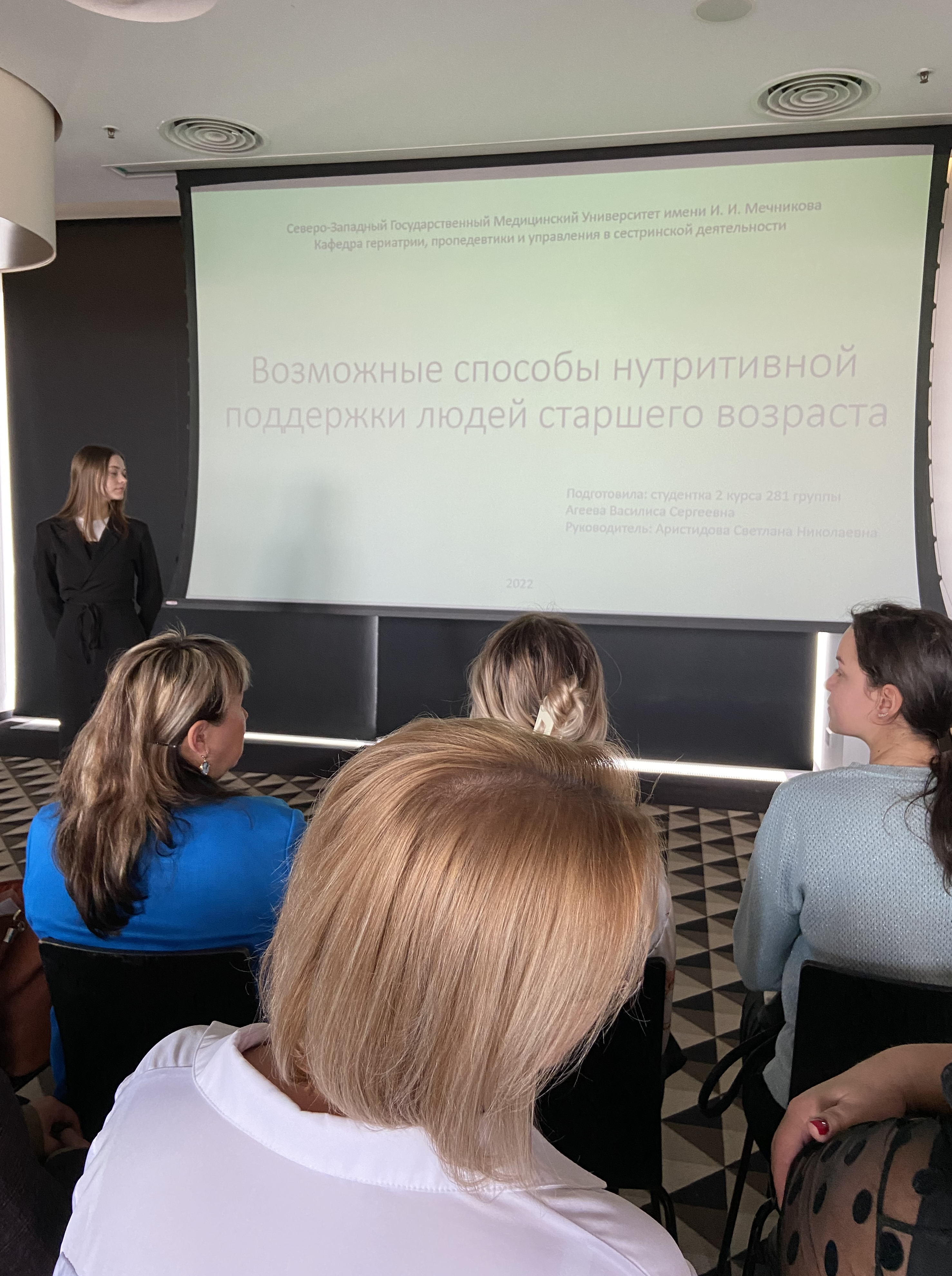 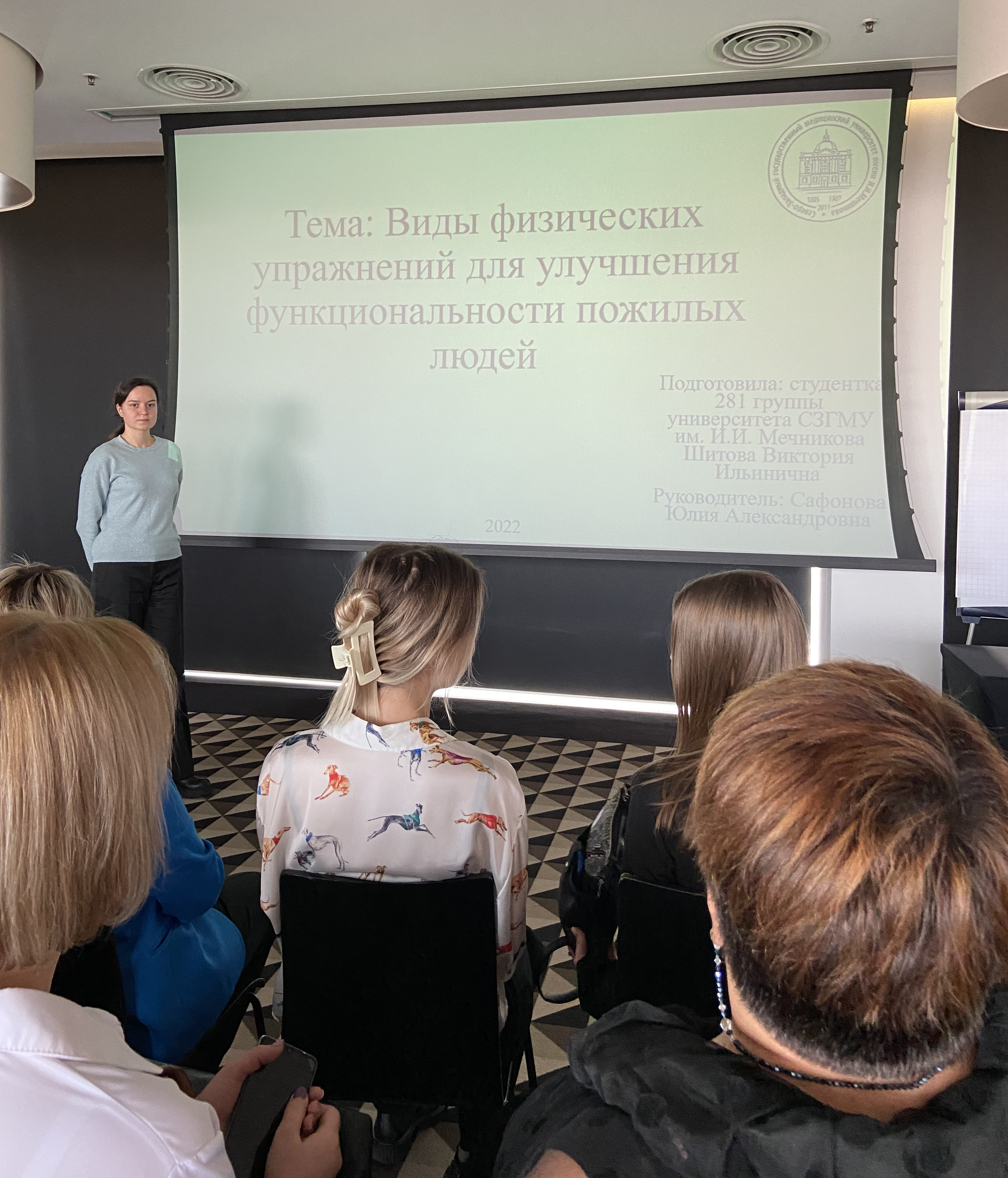 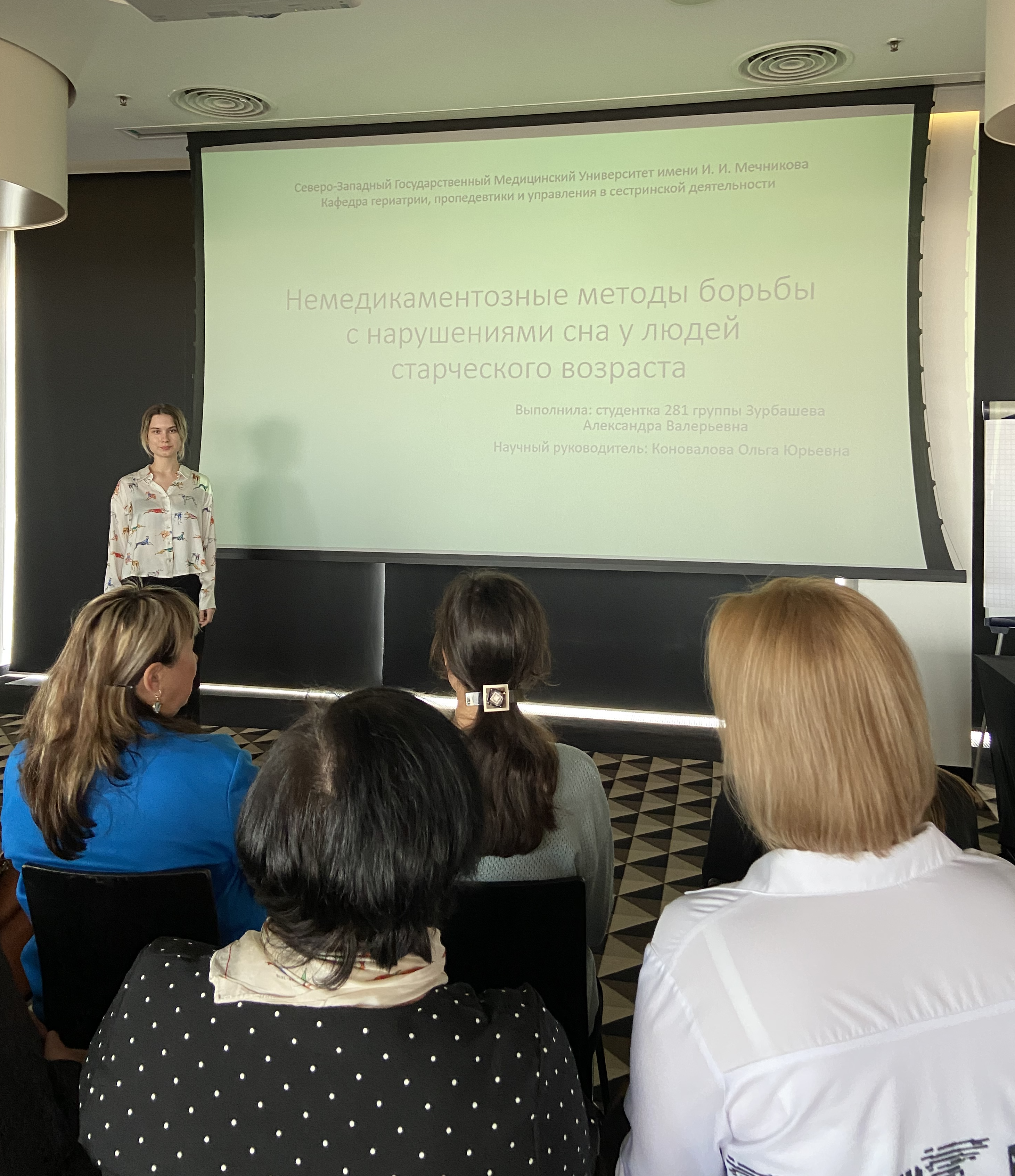 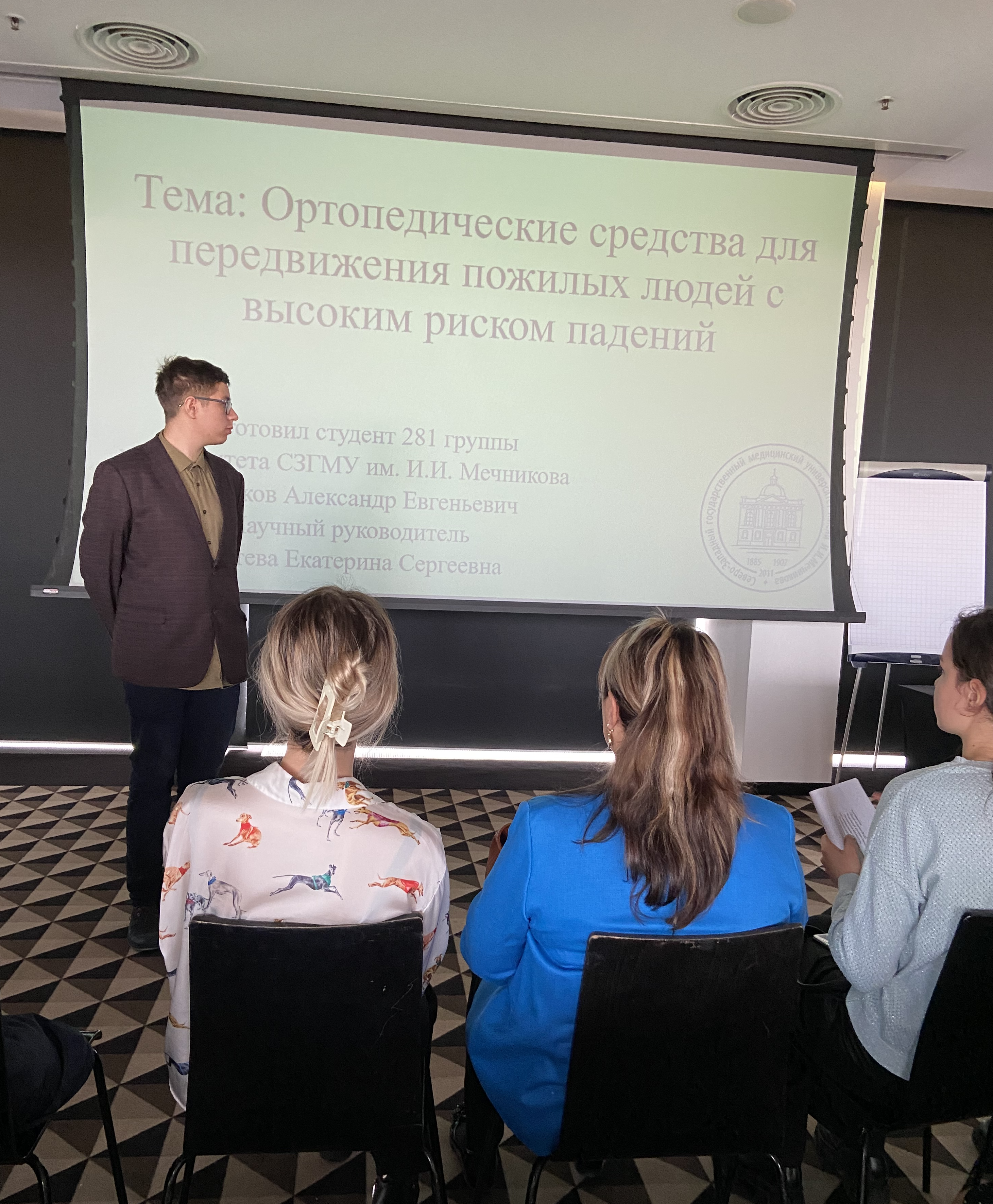 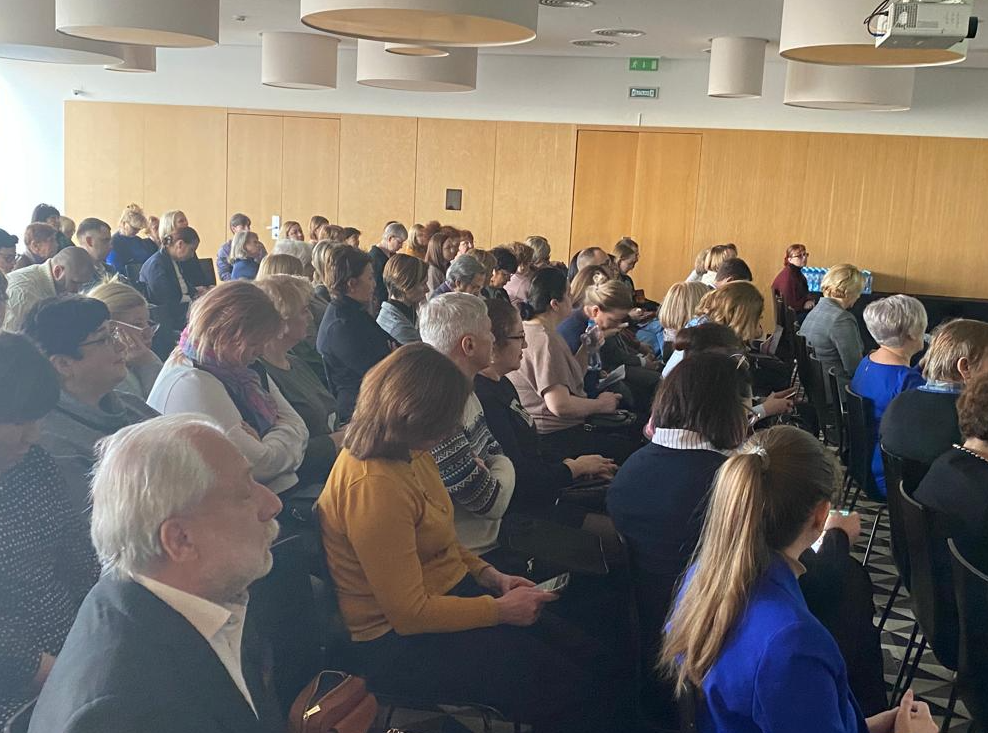 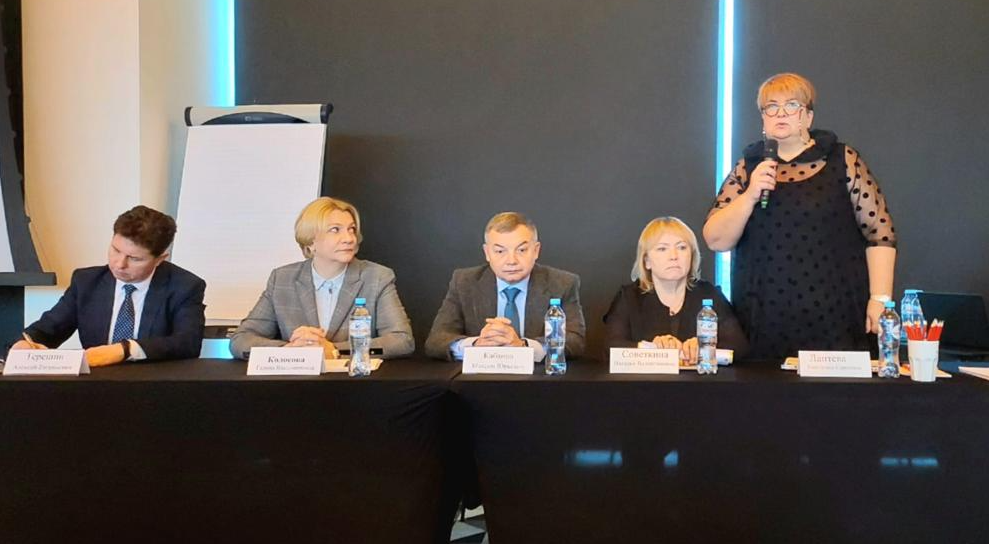 